Книга «Имен»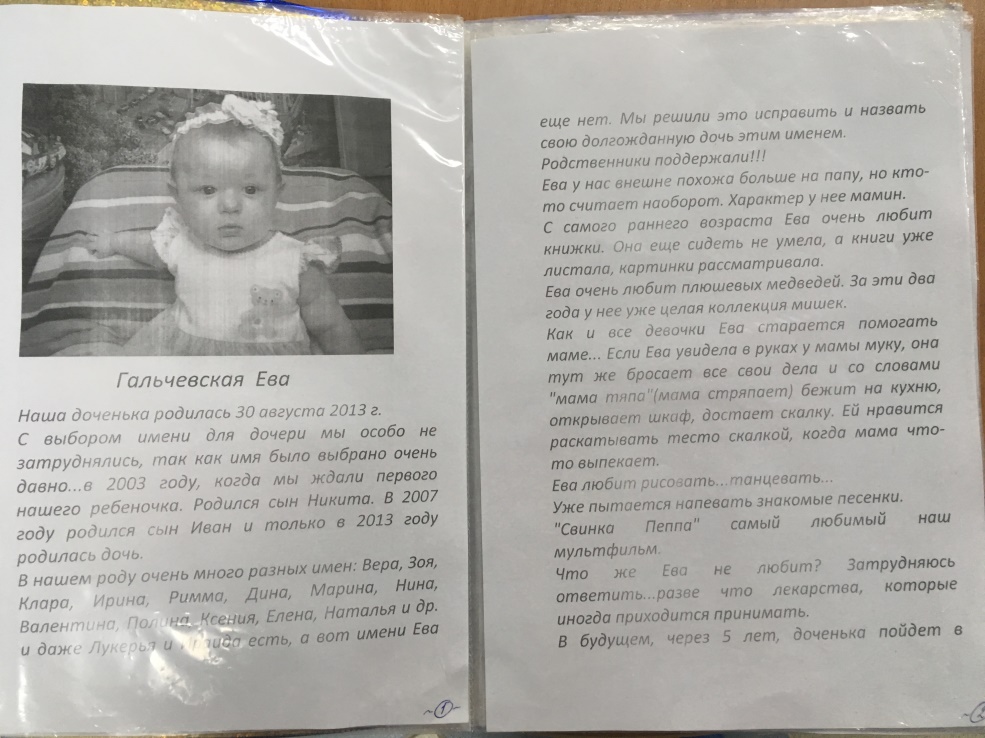 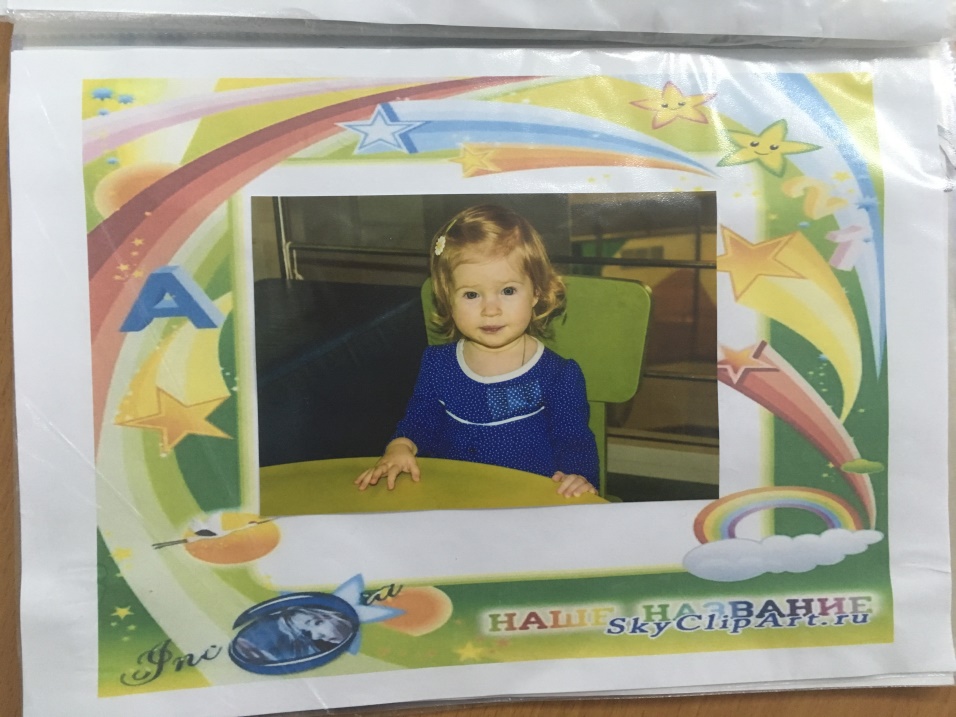 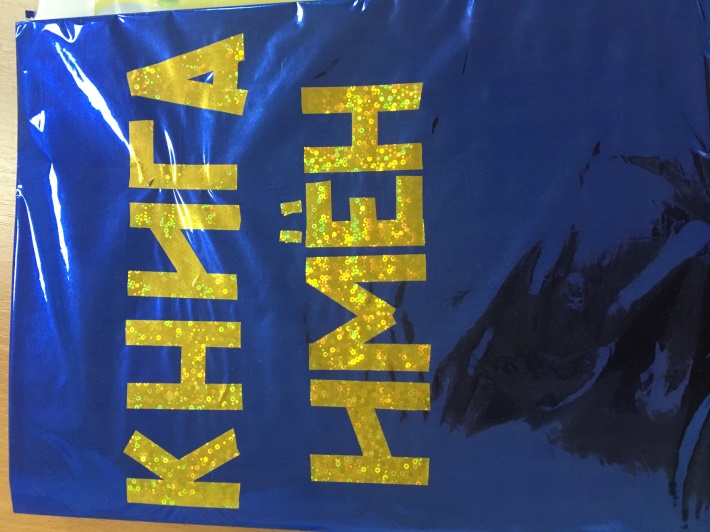 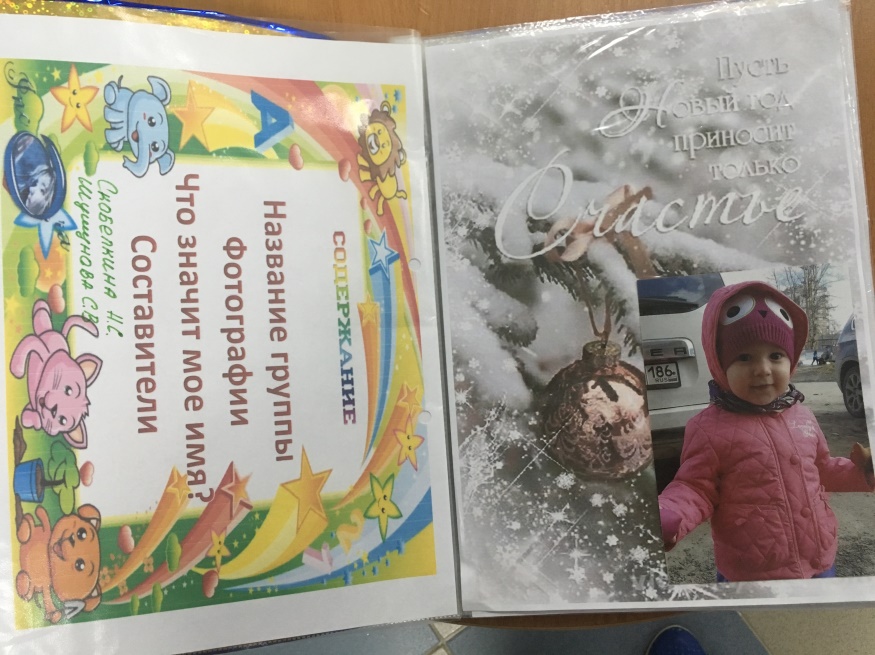 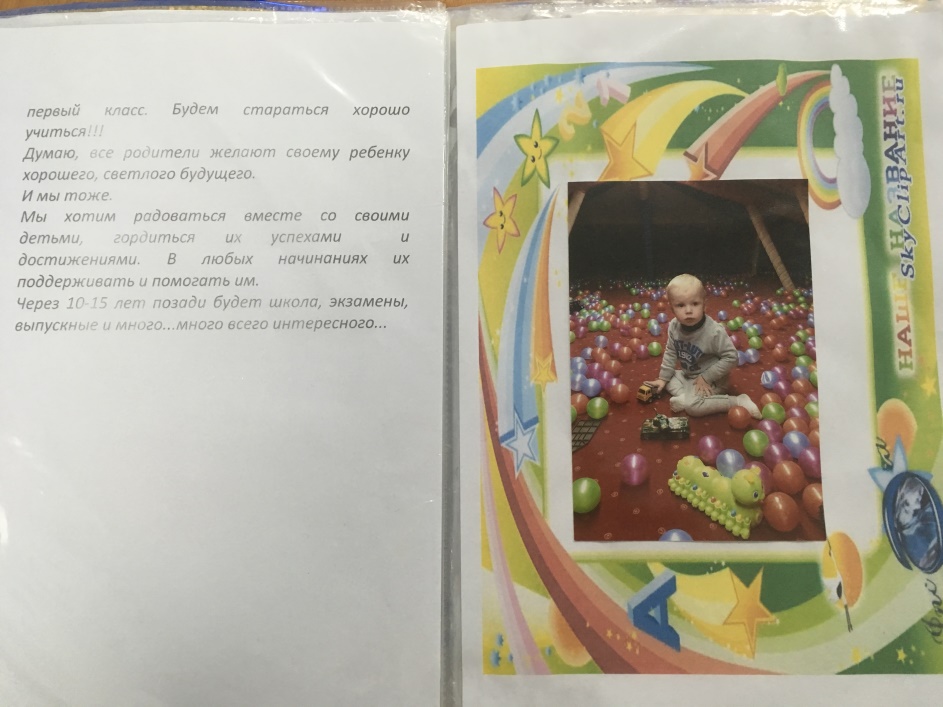 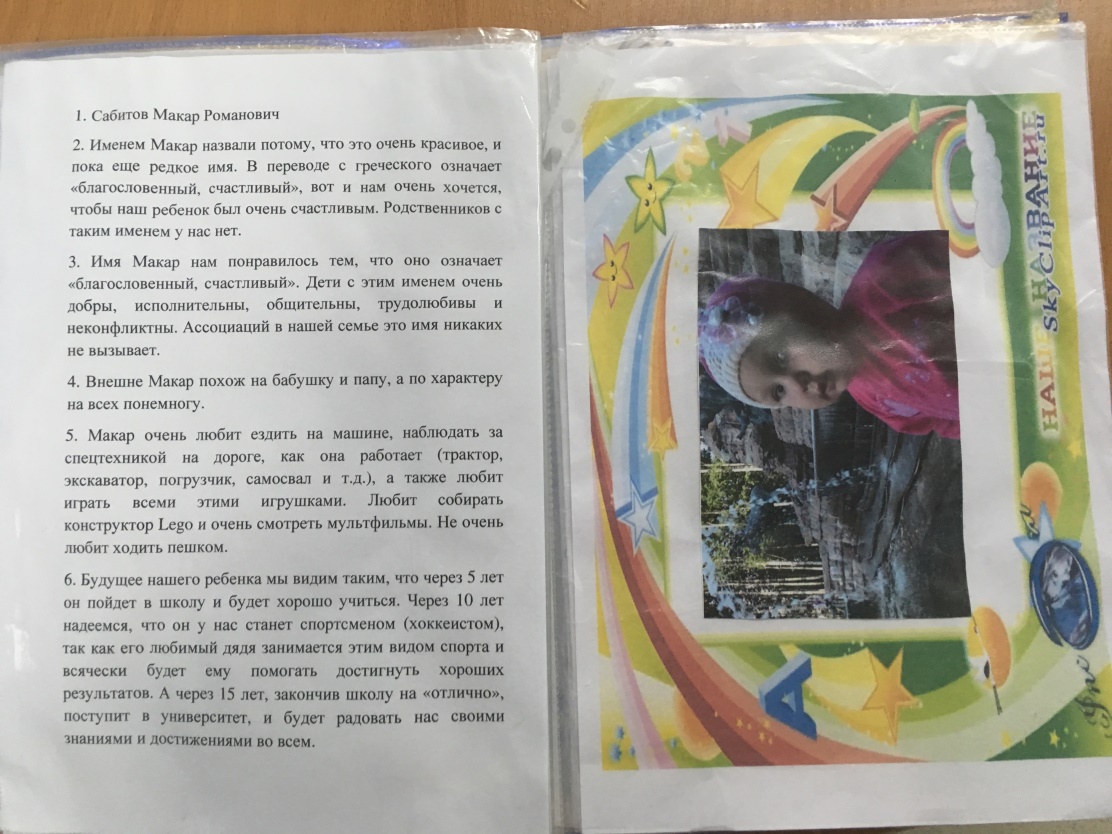 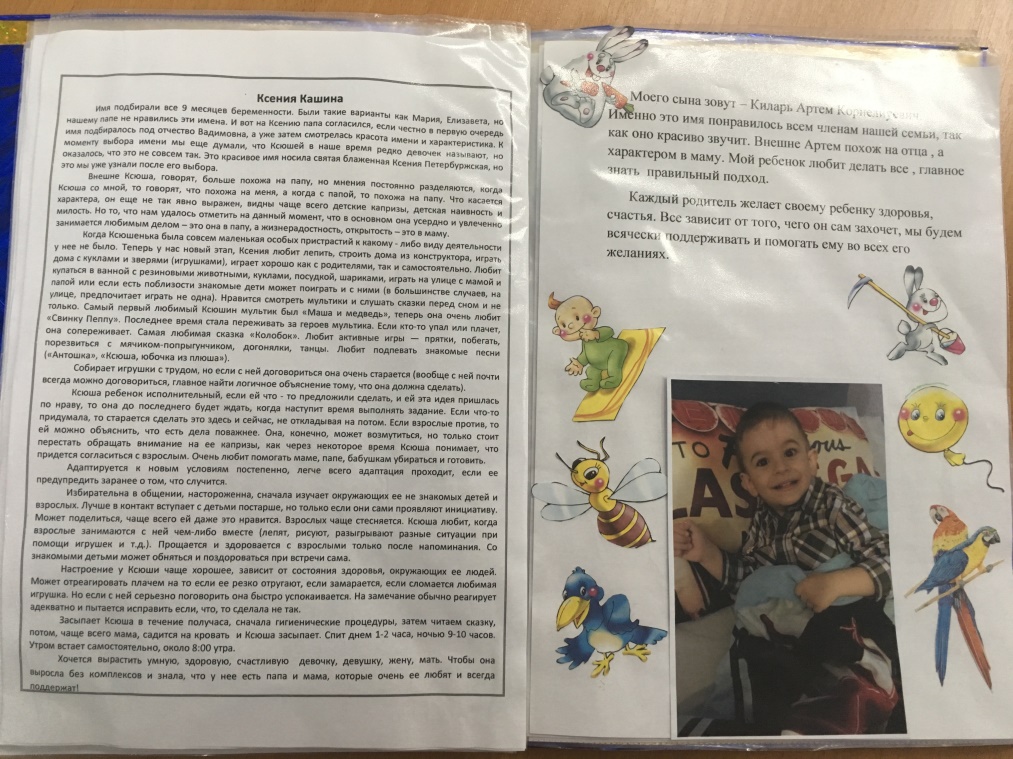 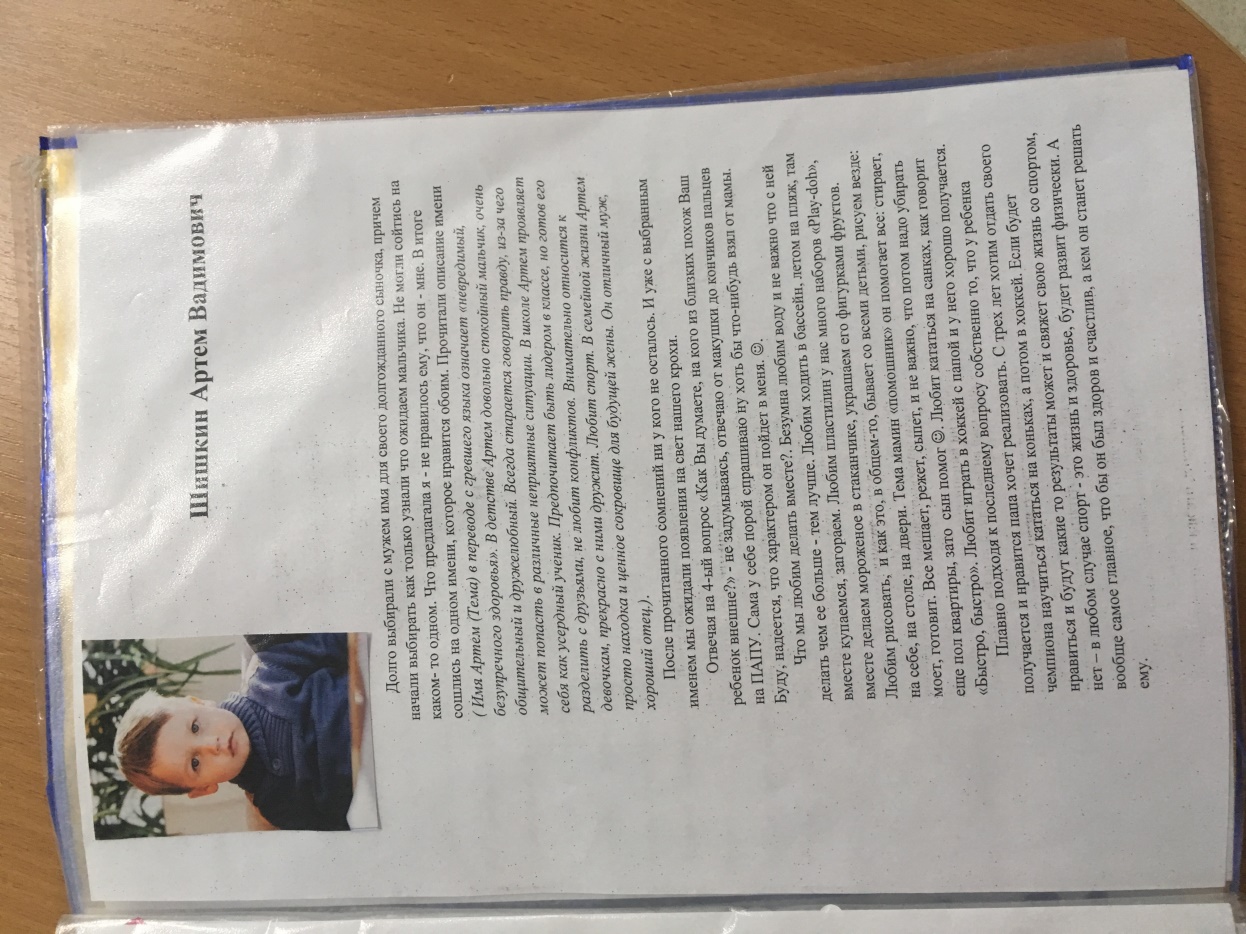 